PROPOZÍCIE13. ročníkaBehu ulicami obce SMIŽANYpod záštitou starostu obce Ing. Michala Kotradyho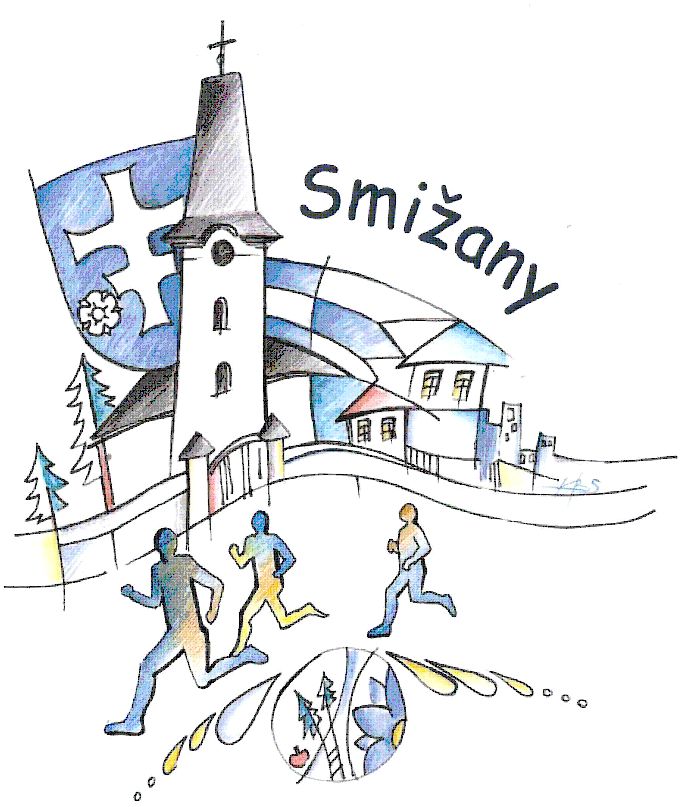 21. september 2018ORGANIZÁTOR		     Obec SmižanySPOLUOGANIZÁTOR           OŠRaSŠÚ Smižany, ZŠ Smižany Komenského ul. 3,      ZUŠ Smižany, OKC Smižany, OK SpišTERMÍN KONANIA	     21. september 2018 (piatok)MIESTO KONANIA	     Námestie M. Pajdušáka Smižany,  pred ZUŠ SmižanyTRAŤ                                        certifikovaná od 05/2018, asfaltový povrch, prevažne                                                                  Rovinatá, beží sa bez obmedzenia cestnej premávkyPREZENTÁCIA		     Nám. M. Pajdušáka, v priestoroch  ZUŠ Smižany od 12.30                                                     hod., resp. 60 minút  pred štartom príslušnej kategórieRIADITEĽ PRETEKOV	     PaedDr. Andrea BaluchováHLAVNÝ ROZHODCA	     PaedDr. Radoslav PoradaŠTARTÉR			     Mgr. Martin HrušovskýZDRAVOTNÁ SLUŽBA	     ZŠ Smižany Komenského ul. 3INFORMÁCIE		     053/44 314 83 (kl. 214), 0918 963 798     e-mail: andrea.baluchova@smizany.skPRIHLÁŠKY		     elektronicky na web stránke obce Smižany www.smizany.sk                			     -Beh ulicami obce Smižany. Prihlášku stiahnuť z uvedenej                                                     adresy a vyplnenú zaslať ako prílohu na e- mail      vos@vos-tpk.sk taktiež na e- mail                 andrea.baluchova@smizany.sk     Link na elektronické prihlásenie účastníkov      				    https://registrace.sportsoft.cz/main.aspx?e=1336&lng=skTERMÍN PRIHLÁSENIA      do 14.9.2018, v prípade nezaslania elektronickej prihlášky, bude v deň pretekov pre kategórie žiacke a dorastenecké                      poplatok 1 € na pretekára. Prihlásením sa do bežeckého podujatia pretekár (hlavných kategórií m/ž) dáva súhlas so spracovaním osobných údajov. Súčasťou propozícií je formulár Súhlas so spracovaním osobných údajov, ktorý  pretekár  odovzdá vyplnený v deň behu  pri prezentácii.                                            PRAVIDLÁ		                preteká sa podľa pravidiel atletiky a týchto propozíciíPROTESTY		                podáva vedúci výpravy hlavnému rozhodcovi do 15 min. po                                                    vyvesení predbežných výsledkov s vkladom 2 €ÚHRADA		                pretekári štartujú na náklady vysielajúcej organizácieŠTARTOVNÉ	                5 € (len v kategórii dospelých – večera), v deň pretekov 7€KANCELÁRIA PRETEKOV v ZUŠ SmižanyŠATNE, SPRCHY, WC	    ZUŠ Smižany, telocvičňa ZŠ Komenského 3 SmižanyCENY				    Deti MŠ, žiacke a dorastenecké kategórie    1.- 3. miesto – diplomy a medaily    Kategórie dospelých  len  SVK                                                        1. miesto – 25€, 2. miesto – 15€, 3. miesto – 10€                                                                                                                            Prémia v absolútnom poradí hlavných pretekov len SVK miesto – 50€,  2. miesto – 40€,  3. miesto – 30€  TRAŤOVÝ REKORD            starosta obce udelí osobitnú prémiu 30 € za prekonanie                                                      rekordných časov na terajšom okruhu (muži, ženy) SVK.     Jaroslav SZABO (TJ Obal servis KE / 33:49 min / rok 2017)         Mariana ŠEBESTOVÁ (Spišské Bystré, 20:47 min / rok 2017) ČASOVÝ ROZPIS, KATEGÓRIE, DĹŽKA TRATÍod 12.30 h – 13.50 h		prezentácia a výdaj štartových čísel14.00 h			slávnostné otvorenie14.15 h			ŠTART detských a mládežníckych kategórií v poradí				    kategória		rok narodenia		počet okruhov				1.dievčatá MŠ					1xMO   400m				2.chlapci MŠ					1xMO	  400m				3.mini žiačky		2011-2012		1xMO   400m				4.mini žiaci		2011-2012		1xMO   400m				5.midi žiačky		2009-2010		1xMO   400m				6.midi žiaci		2009-2010		1xMO   400m				7.najmladšie žiačky	2007-2008		2xMO   800m				8.najmladší žiaci	2007-2008		2xMO   800m				9.mladšie žiačky	2005-2006		2xMO   800m				10.mladší žiaci	2005-2006		2xMO   800m				11.staršie žiačky	2003-2004		3xMO  1200m				12.starší žiaci		2003-2004		3xMO  1200m				13.dorastenky		2001-2002		2xVO   1934m				14.dorastenci		2001-2002		2xVO   1934m16.30 h			ŠTART hlavných kategórií v poradí				15. muži 18-39 r.	2000-1979		10xVO – 10 km				16. muži 40-49 r.	1978-1969		10xVO – 10 km				17. veteráni 50-59 r.	1978-1959		10xVO – 10 km				18. veteráni 60 a st.	1958 a skôr		10xVO – 10 km				19. ženy 18-34 r.	2000-1984		5xVO – 5 km				20. ženy 35-49 r.	1983-1969		5xVO – 5 km				21. veteránky 50 a st. 1968 a skôr		5xVO – 5 kmMO – 400m, VO – 967m, v hlavných kategóriách štart posunutý (viď mapa okruhov).Beh ulicami obce Smižany je súčasťou Bežeckej ligy okresu Spišská Nová Ves a Východoslovenskej mládežníckej bežeckej ligy 2018.DEKOROVANIE VÍŤAZOV sa uskutoční priebežne, hlavných kategórií o 19.00 hod                                                   ZŠ Smižany Komenského ul.3MERANIE ČASOV A VÝSLEDKY    Meranie zabezpečuje časomerná spoločnosť VOS-TPK. Výsledky zverejní usporiadateľ ihneď po skončení podujatia na stránke www.vos-tpk.sk a následne na www.smizany.sk. Pretekári budú vo výsledkovej listine zaradení v poradí podľa oficiálneho času (čas od výstrelu po okamih prekročenia cieľovej čiary ). Vo výsledkovej listine bude aj informatívny údaj o dosiahnutom čistom (neoficiálnom) čase.ZÁVEREČNÉ USTANOVENIEUsporiadateľ neručí za škody a straty počas pretekov. Za zdravotný stav pretekárov zodpovedá vysielajúca organizácia, každý pretekár štartuje na vlastné riziko. Učiteľ, ktorý príde so žiakmi, zodpovedá za nich a musí ustriehnuť aj štart jednotlivých kategórií.Prípadné zmeny oproti propozíciám budú účastníkom pretekov oznámené pri prezentácii.V súlade so Zákonom č. 18/2018 Z.z. o ochrane osobných údajov, každý účastník súhlasí s tým, aby organizátor podujatia obec Smižany  spracoval jeho osobné údaje uvedené v prihláške pre účely vedenia evidencie bežcov na tomto podujatí.Súčasne udeľuje organizátorom podujatia odvolateľný a bezplatný súhlas na použitie fotodokumentácie a videodokumentácie zhotovenej počas podujatia pre akékoľvek účely ďalšej prezentácie podujatia.PaedDr. Radoslav Porada, v.r.				Ing. Michal Kotrady, v.r.       hlavný rozhodca					                   starosta obce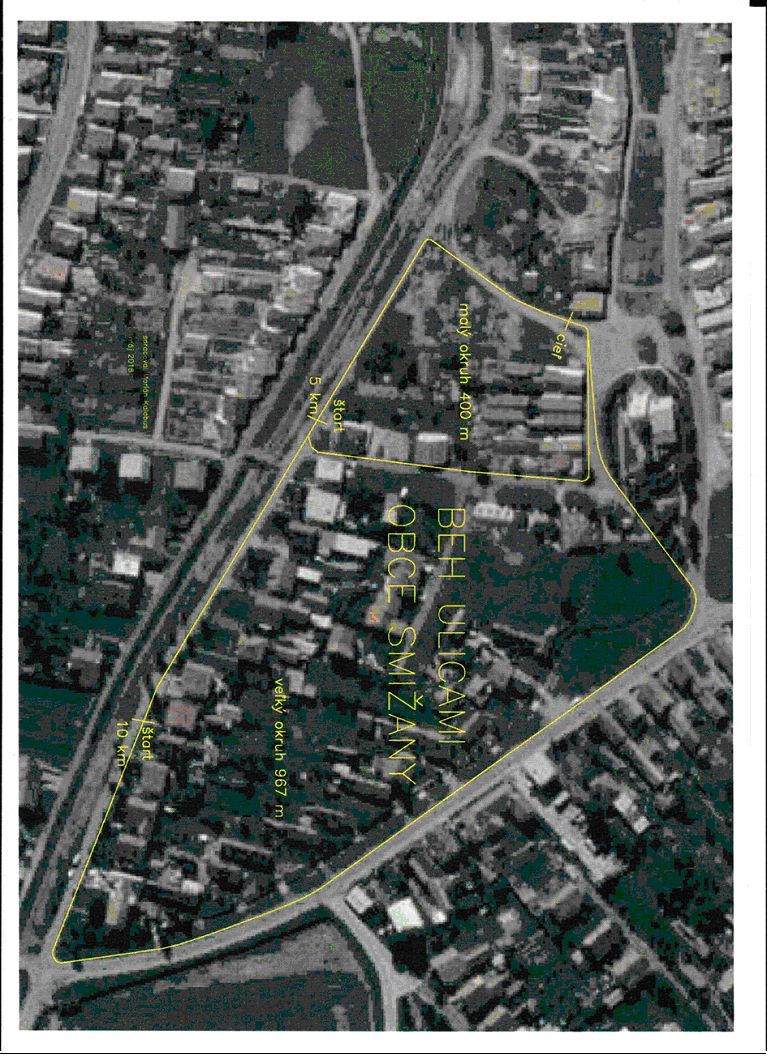 SÚHLAS SO SPRACOVANÍM OSOBNÝCH ÚDAJOV Meno a priezvisko účastníka (pretekár; tréner; usporiadateľ; zástupca školy: riaditeľ, učiteľ)*  ....................................................................................................................................................Rok narodenia pretekára** ...................................................................................................................Bydlisko účastníka – mesto:  ............................................................... Pohlavie:...............................Základná škola (názov a adresa) / klub: ..............................................................................................Dole podpísaný zákonný zástupca pretekára / pretekár / iný účastník* týmto udeľujem prevádzkovateľovi športovej súťaže Beh ulicami obce Smižany: vyhlasovateľ športovej súťaže obci Smižany, organizátorom OŠRaSŠÚ Smižany, ZŠ Smižany Komenského ul.3, ZUŠ Smižany, OKC Smižany, svoj súhlas so spracovaním osobných údajov (meno a priezvisko pretekára, rok narodenia, bydlisko – mesto, pohlavie, škola, športový klub) za účelom zabezpečenia a dodržiavania pravidiel športovej súťaže Beh ulicami obce Smižany 2018.Súhlasím tiež s použitím podobizne, obrazových snímok a obrazov i zvukových záznamov pretekára*, ktoré budú zaznamenané počas súťaže Beh ulicami obce Smižany 2018, obcou Smižany, firmou Časomiera – VOS-TPK, s. r.o., firmou BEH s. r. o., Madviso s.r.o., SOV a OK Spiš vo forme ich nekomerčného i komerčného zverejnenia na ich webových a FB stránkach, v tlačových alebo elektronických médiách a vo forme ich sprístupnenia verejnosti za účelom podpory, propagácie, historických a štatistických údajov športovej súťaže Beh ulicami obce Smižany 2018.Meno a priezvisko zákonného zástupcu pretekára (ml. ako 18 rokov):...................................................................................................................................................V ..................................................... dňa ....................................................................................................................................................................................................podpis: účastník / zákonný zástupca pretekára / pretekár ** nesprávne prečiarknite ** len pre pretekáraOsobné údaje dotknutých osôb sú archivované na historické a štatistické účely, spracúvané spôsobom zaručujúcim bezpečnosť osobných údajov, vrátane ochrany pred neoprávneným alebo nezákonným spracúvaním. Dotknutá osoba vyjadrila súhlas so spracúvaním svojich osobných údajov preukázateľne a slobodne, svoj súhlas môže kedykoľvek odvolať kontaktovaním obce Smižany, Námestie M. Pajdušáka 1341/50, 053 11 Smižany, e-mail: info@smizany.skMAPA OKRUHOV                           